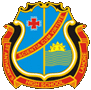 St. Anthony’s High School, Lahore Cantt          Sarfraz Rafique Road, Lahore Cantt                                        3rd Term Syllabus, 2019-20                                                   (Class: 6B/P)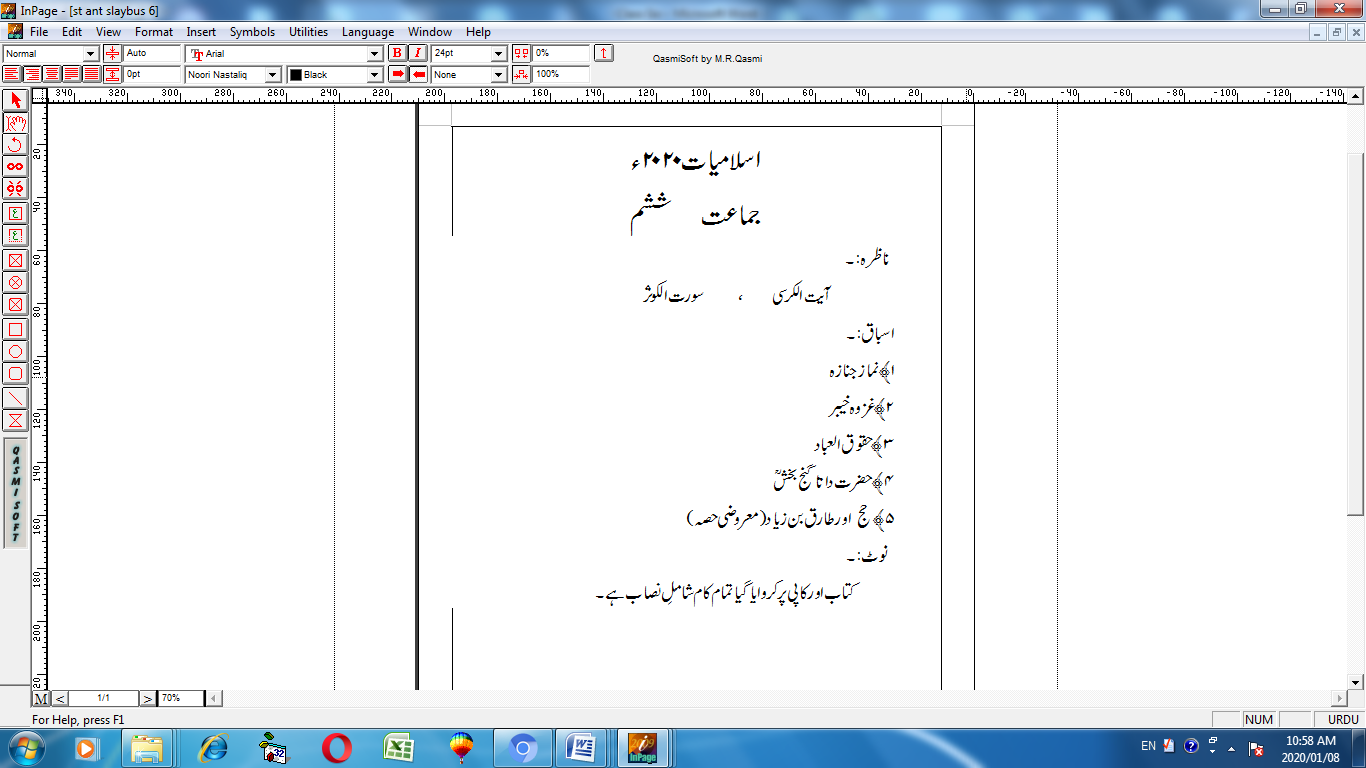 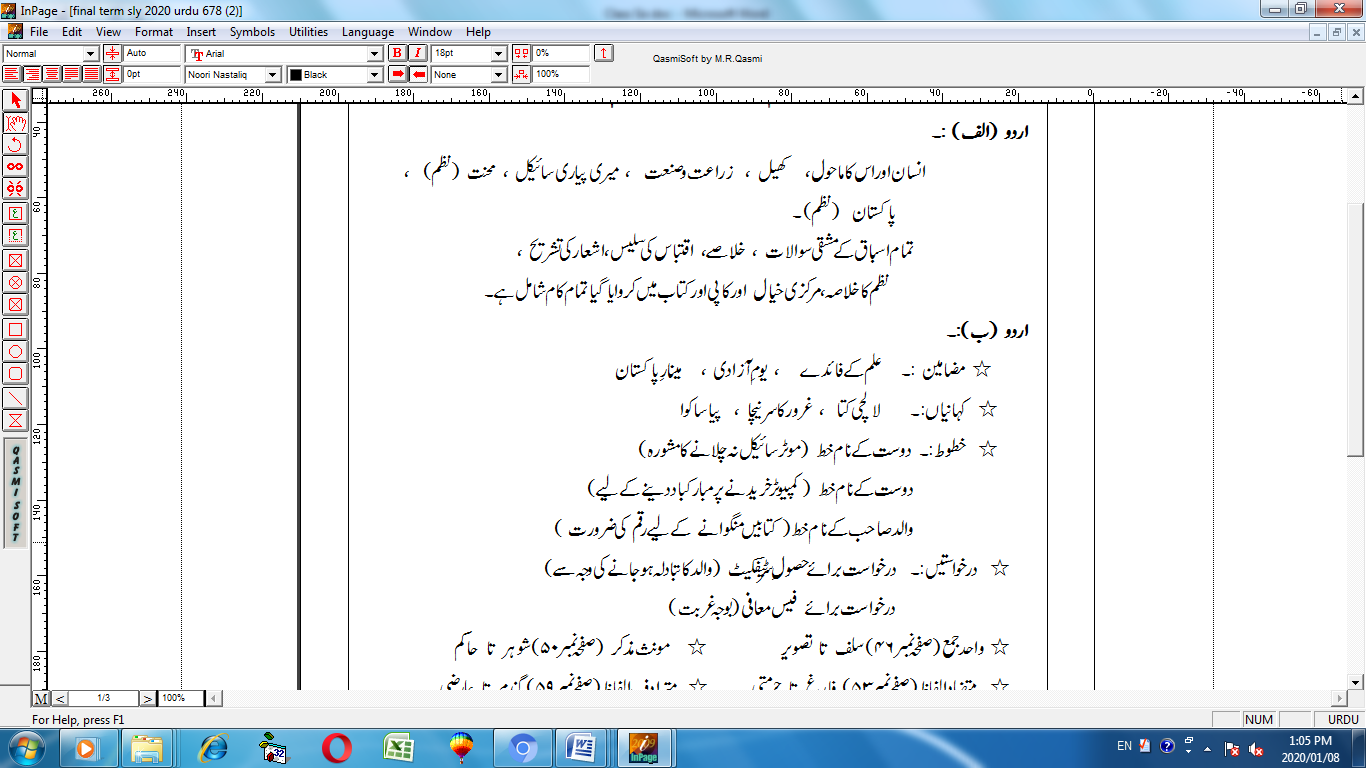       اسلامیات 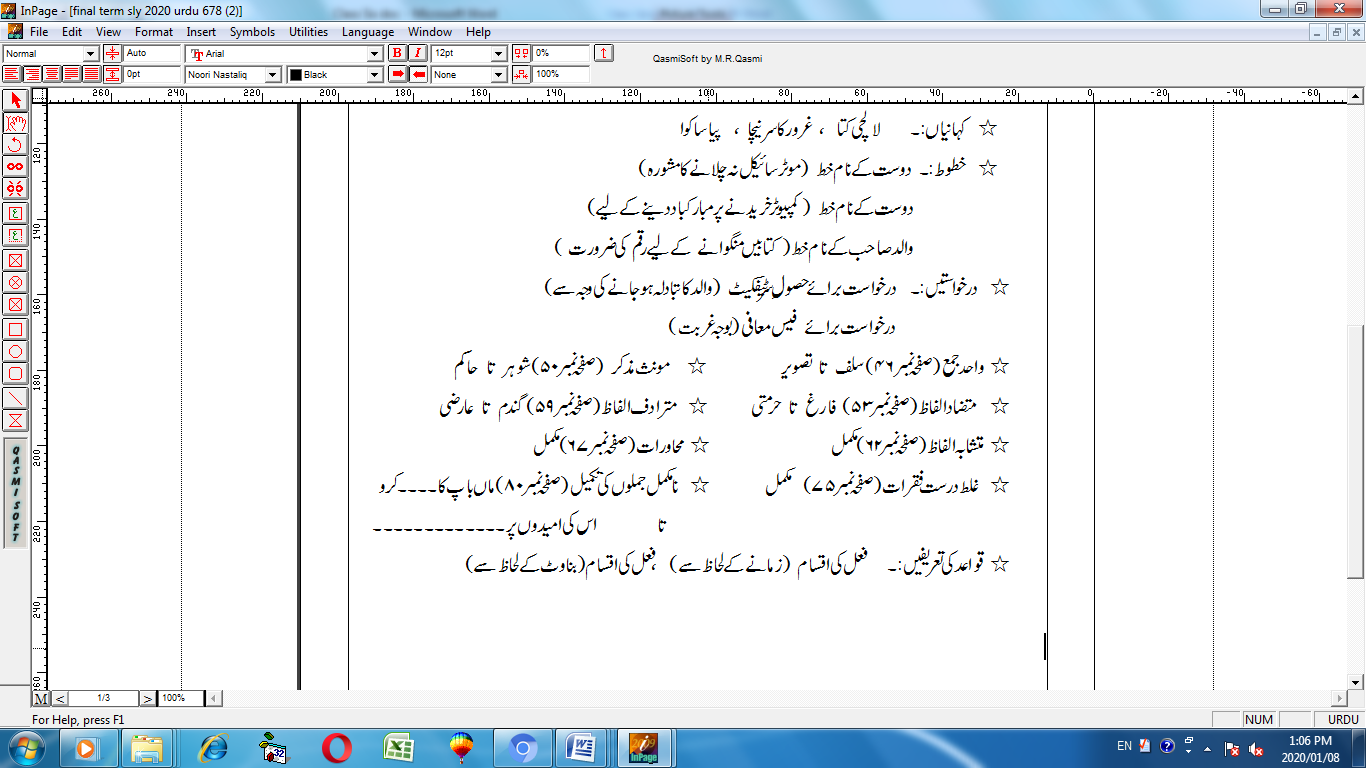 English English English English English English U.No.TopicTopicEx(s) + Rev + ObjPage Nos.Page Nos.English AEnglish AEnglish AEnglish AEnglish AEnglish A1Home Sweet HomeA,B,C(2&3)A,B,C(2&3)A,B,C(2&3)72-782The Wolf Children IA,B(2)A,B(2)A,B(2)91-973The Wolf Children IIA(2&3)B(1,2,3&4)A(2&3)B(1,2,3&4)A(2&3)B(1,2,3&4)98-1024The Clothes LineA,B,C(1)A,B,C(1)A,B,C(1)129-1325The Heritage of treeA,B,C(1&2)A,B,C(1&2)A,B,C(1&2)117-121GrammarGrammarGrammarGrammarGrammarGrammar1-Adjectives40-4740-472- Adverbs69-7569-753- Future TenseUnseenUnseen4- Prepositions63-6863-685- Essay WritingUnseenUnseen6ComprehensionUnseenUnseen7Active Passive(Present Indefinite Tense)UnseenUnseenMaths Maths Maths Maths U.No.TopicEx(s) + Rev + ObjPage Nos.09.Linear9.1------9.2 + Rev = 398 ------  10313.Information Handling13.1---13.3 + Rev = 4149 ----- 15912.Three dimensions Solids 12.1---12.2 + Rev = 3140 ----- 14808.Introduction to Algebra 8.6 + Rev              = 296 , 9710.Geometry10.5---10.7+ Rev = 4119 ----- 12011.Area & Perimeter11.4--- 11.5 + Rev= 3135 --- 139Total                              =19Note:Rev Ex (s) Qs relevant to Ex.(s) onlyNote:Rev Ex (s) Qs relevant to Ex.(s) onlyNote:Rev Ex (s) Qs relevant to Ex.(s) onlyNote:Rev Ex (s) Qs relevant to Ex.(s) onlyScience Science Ch4Environment & InteractionsCh7Solutions & SuspensionsCh10Properties of LightCh9Forces & MachinesComputerComputerComputerComputerU.No.TopicPage Nos.Practical8Introduction to QBASIC102,103,104,105,106,107,108,109,110,111QBASIC, MS PowerPoint9QBASIC Statements112,113,114,115,116,117,118,119,120,121QBASIC, MS PowerPoint12Introduction to Email147,148,149,150,151,152,153,154,155,156,157,158,159,160,161,162QBASIC, MS PowerPointSocial Studies Social Studies Geography Geography U.No.Topic9Minerals and energy resources10Power resources of Pakistan and South Asia15Citizenship, Rights and ValuesMapsMapsHistory History 24The East India Company25The Struggle for freedom26The British Power(1858-1905)	